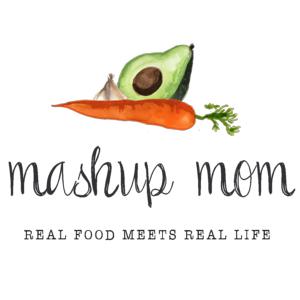 Dairy & refrigerated8 oz brick Happy Farms cream cheese, $1.59 (Sun, Sat)
Emporium Selection shredded Parmesan, $2.49 (Sun, Mon, Thurs, Fri)
8 oz block Happy Farms cheddar, $2.09 (Mon, Sat)
7 oz Emporium Selection deli sliced Havarti, $1.99 (Mon)GrocerySpecially Selected salsa verde, $2.99 (Sat)
Specially Selected sourdough square, $3.49 (Sun, Mon)
Specially Selected French baguette, $1.69 (Tues)
Box of original Earthly Grains long grain & wild rice mix, $1.99 (Fri)
Chef’s Cupboard French fried onions, $2.09 (Sun, Thurs)
12 oz Reggano farfalle, $.95 (Sun)
24 oz jar Reggano marinara sauce, $1.49 (Sun)
32 oz box Chef’s Cupboard beef broth, $.99 (Tues)
El Milagro flour tortillas, $1.16 (Sat)
Can of Happy Harvest cut green beans, $.49 (Tues)
Can of Happy Harvest fire roasted diced tomatoes, $.99 (Tues)Meat12 lb frozen Butterball turkey, $12.84 (Th, Fri, Sat)
2 lbs 80% lean ground beef, $7.58 (Sun, Tues)Produce4 lb navel oranges, $2.99 (Thurs, Sat)
12 oz bag of cranberries, $.99 (Thurs)
2 lbs carrots, $1.89 (Mon, Tues, Fri)
8 oz bag spinach, $1.79 (Fri)
Bag of garden salad, $1.89 (Fri)
1 lb French green beans, $2.39 (Thurs)
1 pack of asparagus, $2.39 (Mon)
3 packs 8 oz white mushrooms, $4.47 (Sun, Tues, Thurs)
3 heads garlic, $.99 (Sun, Tues, Thurs, Fri)
3 lb bag of yellow onions, $1.69 (Sun, Tues, Fri, Sat)
1.5 lbs sweet potatoes, $.74 (Tues, Thurs)
1 avocado, $.79 (Sat)
Celery, $.95 (Mon, Fri)-----Total: $70.86*** Staple items you’ll need – AKA: Check for pantry seasonings & condiments used in this week’s recipes, but not included in the shopping list:Olive oil, sugar, butter, dijon mustard, flour, balsamic vinegar, red wine vinegar, oregano, Italian seasoning, thyme, rosemary, parsley, sage, smoked paprika, garlic powder, cayenne, sea salt, black pepper** Note: You can often substitute for and/or omit some of these staples, depending on the recipe. Read through the recipes before shopping, to see where you may need to re-stock your pantry staples.ALDI Meal Plan week of 11/20/22 – Find the recipes at MashupMom.comALDI Meal Plan week of 11/20/22 – Find the recipes at MashupMom.comSundayCream cheese pasta bake with French fried onions, garlic breadMondayRoasted asparagus grilled cheese sandwiches, carrot & celery sticks, leftover pasta bakeTuesdaySimple ground beef stew, baguetteWednesdayLeftovers, family pizza night, or order inThursdayThanksgiving: Turkey, this is not a green bean casserole, homemade cranberry sauce, orangesFridayLeftover turkey soup with rice & spinach, saladSaturday20 minute leftover turkey tacos, leftover leftover turkey soup, oranges